Job Description 	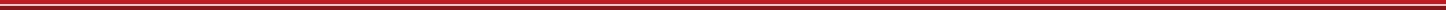 JOB TITLE: Support AnalystGRADE: 4REPORTING TO: LOCATION: ABOUT US:ERS is the UK's largest specialist motor insurer with an A+ rating. We recognise that for some, motor insurance is more than just a must-have; it's a way of taking care of what stands at the heart of their passion or livelihood. For those people, standard insurance isn't enough. That's why we work exclusively with motor insurance brokers to help get under the skin of the most difficult insurance risks, helping build products to meet their customer’s needs. THE ROLE:Responsibility for the first and second line technical support of internal and external corporate users. Undertake call logging, analysis, diagnosis and resolution of Incidents. Provision of Service Requests, Changes and IT Security functions throughout a range of Technology Service matters, including standard business and bespoke applications. Ensure all work undertaken is managed within the designated Call logging system (Ivanti) in accordance with the agreed customer service levels and working toward ITIL and ISO27001 compliance. Provide excellent communication and customer service experience to provide a first class interaction.KEY RESPONSIBILITIES:Act as part of a wider support team to become a single point of contact providing first and second line technical support via Phone, Email, Portal, On-Site and Remote mediumsReceiving, logging and managing of enquiries via the Call logging system (Ivanti) including first line resolutionParticipating and implementing of bespoke and standard application upgradesGeneral maintenance support tasks including Antivirus compliance, Security patching, Image build & update and various IT Security functions including user & security group Active Directory administrationAdministration of a Windows and Thin Client estateUnderstand and adhere to individual and team SLA / KPI targets, ensuring escalations are made to prevent failuresBuild strong relationships throughout all levels of customer engagement and ensure the customer has a clear understanding of the path to resolution when advice is given ensuring we do what we sayEnsure that the escalation process is adhered to in order to swiftly alert line management of critical issuesParticipation in On-Call & Out-of-hours support as neededEnsure that all interactions and engagements are carried out with the highest ethical and professional standards and that all work is accomplished with quality and in accordance with ERS valuesEmbody and amplify the ERS values in all aspects of day to day activity ensuring that all interactions and engagements are carried out with the highest ethical and professional standards and that all work is accomplished with quality and in accordance with ERS valuesCarry out other reasonable tasks as required by line managementThe above duties and responsibilities are not an exhaustive list and you may be required to undertake any other reasonable duties compatible with your experience and competencies. This description may be varied from time to time to reflect changing business requirements.KEY DESIRABLE ATTRIBUTES:MCDST certification or equivalent would be preferable, however demonstrated ability would be acceptableAn understanding of ITIL is essential, a qualification would be preferableExcellent knowledge, understanding and experience of common computing principles and technologies - e.g. PC’s, Printers, Networking, Microsoft, Citrix, Active Directory, Sophos Antivirus and DLP. You should have excellent problem solving and interpersonal skills, capable of working to deadlines, high level of attention to detail, and have a keen desire to learn and progressStrong knowledge of Microsoft based operating systems with emphasis on Windows 10 with Office 2016/365 exposurePrevious experience working within an end user Service Desk or call centre setting within an IT support or application support environmentUser & Security Group Active Directory administration experienceExperience managing major incidents including business expectations and communicationsExperience with Ivanti ISM and EPM is desirableExcellent customer service skills, with a good telephone manner and interpersonal skillsStrong written and verbal communication skills evidenced with an industry standard English qualificationKEY PERSONAL DESIRABLES: Driving & Delivering Results – self-motivated and able to plan, manage and control the delivery of goals and objectives through the linePlanning & Organising – well-organised with demonstrated ability to manage complexity and multiple interdependent goals and objectivesEffective Communication Skills – able to communicate clearly and creatively, and to motivate others to achieve shared goals and objectivesInitiative & Change – self-starter taking action without being prompted. Ability to react to change positively and use initiative to identify areas where change is necessaryTeam player – strong team player contributing to overall goals and objectives and working effectively with others. Not boundary or silo-orientedName (PRINT): .…………………………………………………………………Signature: …………………………………………………………………………Daste: …………………………………………………………………………………